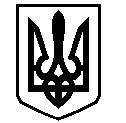 У К Р А Ї Н АВАСИЛІВСЬКА МІСЬКА РАДАЗАПОРІЗЬКОЇ ОБЛАСТІР О З П О Р Я Д Ж Е Н Н Яміського голови09    серпня         2018                                                                                              №   125Про скликання  виконавчого комітету Василівської  міської ради  	Відповідно до ст. 42, 53 Закону України «Про місцеве самоврядування в Україні»Скликати  засідання  виконавчого  комітету Василівської міської ради Запорізької області  14 серпня    2018  року о 14-00 годині  в приміщенні  Василівської міської ради за адресою: м.Василівка, бульвар Центральний, 1.Включити до порядку денного  засідання виконавчого комітету міської ради  питання:Про  виконання міського бюджету за 6 місяців  2018 року;Про скасування  рішення виконавчого комітету Василівської міської ради від 30.05.2018  № 57 «Про надання дозволу на розміщення зовнішньої реклами».Доповідає – Карєва Т.О.  – заступник  міського голови з питань діяльності виконавчих органів ради, начальник  відділу економічного розвитку  виконавчого апарату міської ради.Про переведення нежитлового приміщення на першому поверсі гуртожитку по вул. Гагаріна, буд. 14 кім. 3;Про надання дозволу на  видалення та  обрізку дерев в м. Василівка;Про виділення  дров  мешканцям м. Василівка.Доповідає – Борисенко Ю.Л. – заступник міського голови з питань діяльності виконавчих органів ради, начальник відділу комунального господарства та містобудування   виконавчого апарату міської ради.Про надання матеріальної  допомоги на лікування;Про надання  житлового приміщення за адресою: м. Василівка, вул. Невського, буд. 63,   кім.19 та кім. 20 Завгородній Н.В. ;Про постановку на квартирний облік Гринь О.В.; 2.9. Про присвоєння поштової адреси земельній ділянці та   житловому будинку за адресою: м. Василівка, вул. Софіївська, буд. 126 а. Доповідає – Джуган Н.В.  - заступник  міського голови з питань діяльності виконавчих органів ради, начальник відділу з гуманітарних питань  виконавчого апарату міської ради.Міський голова                                                                                              Л.М.Цибульняк  